1. Prizma je geometrijsko telo koje:ima jednu bazuima dva omotačaima dve bazenema omotačnema bazu2. Osnova pravilne trostrane prizme je:pravougli trougaojednakostranični trougaojednakokraki trougao3. Omotač kocke sastoji se od:4 pravougaonika4 kvadrata6 kvadrata6 parvougaonika4. Pravilna četvorostrana prizma koja u osnovi ima pravougaonik naziva se :______________.5. Osnova pravilne četvorostrane prizme je:______________.6. Koliko temena ima trostrana prizma?57867. Koliko ivica ima šestostrana prizma?8. Opšta formula za površinu prizma je:P=2B+MP=2M+BP=B+MB⋅H9. Opšta formula za zapreminu prizme je:V=B⋅HV=B⋅DV=2B+MV=B⋅MV=a⋅H10. Koliko bočnih strana ima prizma na slici?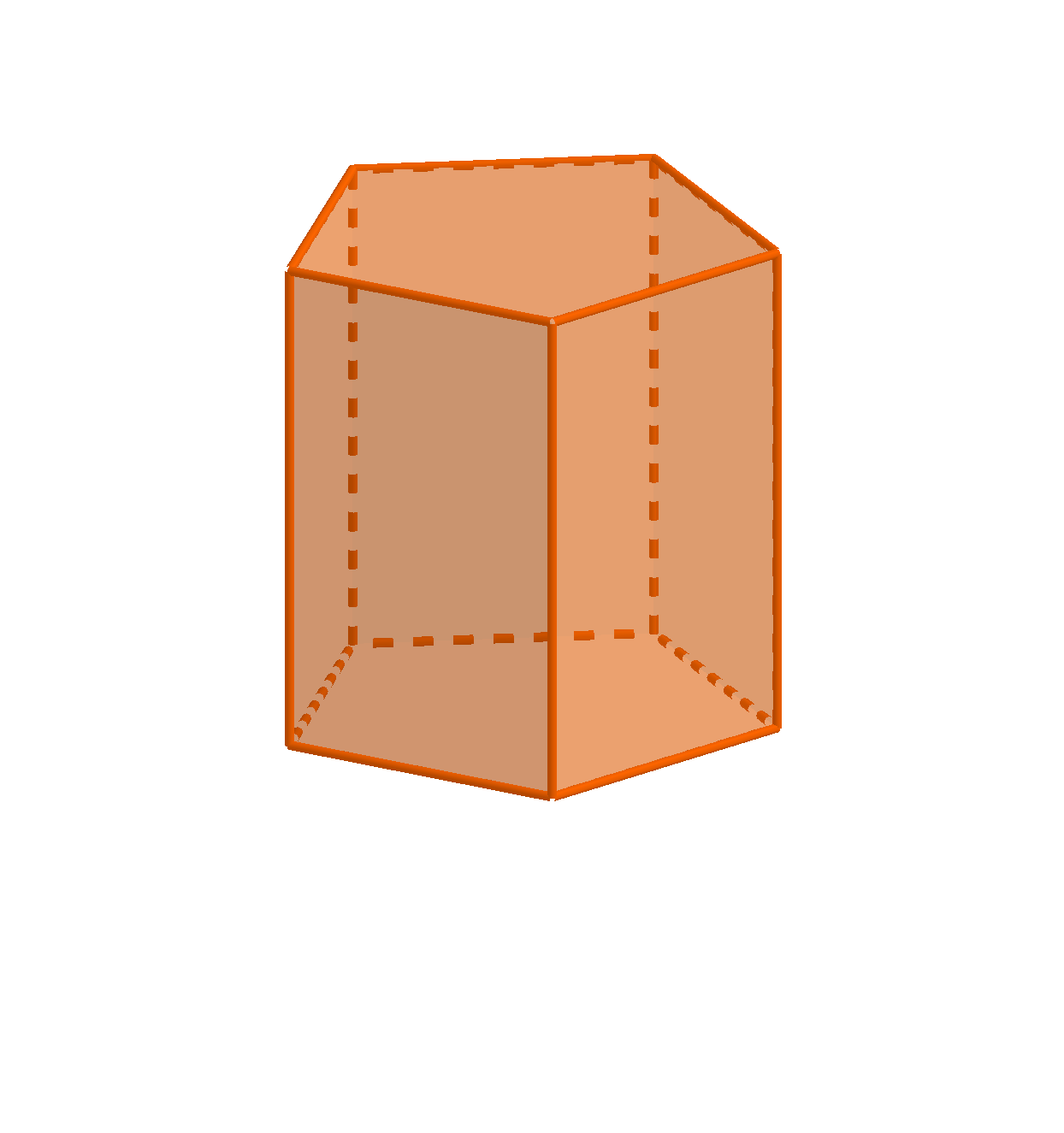 